რეგიონულ ფერმერთა საკონსულტაციო საბჭო (შემდგომში რფს საბჭო) წარმოადგენს მოხალისეობრივ საწყისებზე შექმნილ გაერთიანებას რომლის ძირითად მიზანს საექსტენციო სერვისების მხარდაჭერა-გაძლიერება წარმოადგენს ფერმერთა შემოსავლების ზრდისა და ცხოვრების დონის გასაუმჯობესებლად. რფს საბჭოში გაერთიანებული არიან მფს საბჭოს წევრები, წარმატებული ფერმერები,  შესაბამისი დარგობრივი სასწავლო-სამეცნიერო დაწესებულებების, საინფორმაციო-საკონსულტაციო ცენტრების  და ადგილობრივი თვითმართველობის წარმომადგენლები. რეგიონულ ფერმერთა საკონსულტაციო საბჭოს ძირითადი მიზნები:რეგიონულ ფერმერთა საკონსულტაციო საბჭოს ძირითადი მიზნებია:სამეგრელო -ზემო სვანეთის მუნიციალიტეტებისათვის საერთო სასოფლო-სამეურნეო  საკითხების  გადაჭრის საერთო გზების გამონახვა  ფერმერთა წინაშე არსებულ პრობლემებზე სათანადო სამსახურების ინფორმირებულობის ამაღლება. საინფორმაციო-საკონსულტაციო ცენტრების პოპულარიზაციის და ცნობადობის ხელშეწყობაექსტენციის პროგრამების დაგეგმვა- განხორციელებაში ფერმერთა ჩართულობის და მათი ინტერესების გათვალისწინების უზრუნველყოფის ხელშეწყობასადემონსტრაციო პროექტების კომპონენტის გაძლიერების ხელშეწყობარეგიონულ ფერმერთა საკონსულტაციო საბჭოს ძირითადი საქმიანობები:სამეგრელო-ზემო სვანეთის რეგიონისთვის დამახასიათებელი საერთო სასოფლო-სამეურნეო მიმართულებით არსებული პრობლემების განხილვა საუკეთესო გადაწყვეტილებებზე, მეთოდებზე და მიგნებებზე ინფორმაციის გაცვლა და გამოცდილების გაზიარება საკითხების, რომელთა მუნიციპალურ და რეგიონულ დოენზე  გადაჭრა ვერ ხერხდება ცენტრალურ დონეზე  ლობირება. სოფლის მეურნეობის კუთხით არსებული პრობლემების იდენტიფიცირება,  სათანადო რეკომენდაციების მომზადება და წარდგენა სათანადო სამსახურებთან. სოფლის მეურნეობის კუთხით მომუშავე ორგანიზაციებთან  აქტიური თანამშრომლობა და ინფორმაციის ორმხრივი გაცვლა  რეგიონულ  ფერმერთა საკოსუტაციო საბჭოს  უმაღლესი მმართველობითი ორგანო და გადაწყვეტილების მიღებარფს საჭოს უმაღლესს მმართველობით ორგანოს წარმოადგენს საბჭოს საერთო კრება. საერთო კრება უფლებამოსილია, თუ მის მუშაობაში მონაწილეობს წევრთა ნახევარზე მეტი; (50%+1)კრებაზე გადაწყვეტილება მიიღება ხმათა უმრავლესობით. ხმების თანაბრად გაყოფისას საბჭო ატარებს ხელახალ კენჭისყრას. თუ ხელახალი კენჭისყრის შედეგად ხმები კვლავ თანაბრად გაიყო, საბჭოს თავმჯდომარეს ენიჭება გადამწყვეტი ხმის უფლება.რეგიონულ ფერმერთა საკონსულტაციო საბჭოს წევრთა უფლებები და ვალდებულებებიმრეგიონულ ფერმერთა საკონსულტაციო საბჭოს წევრს უფლება-მოვალეობები:რფს საბჭოს წევრი უფლებამოსილია დაასახელოს რფს საბჭოს ასარჩევ პირთა კანდიდატურები და გაწევრიანდეს დროებით შექმნილ სამუშაო ჯგუფებშირფს საბჭოს წევრი ვალდებულია დაიცვას რფს საბჭოს  სახელმძღვანელო დოკუმენტით განსაზღვრული წესებირფს საბჭოს წევრი ვალდებულია ხელი შეუწყოს რფს საბჭოს მიზნების მიღწევას და მფს და რფს საბჭოების პოზიტიური იმიჯის დამკვიდრებას რფს საბჭოს წევრი ვალდებულია მონაწილეობა მიიღოს რფს საბჭოს შეხვედრებშირფს საბჭოს წევრი ვალდებულია შეასრულოს რფს საბჭოს მიერ მისთვის დაკისრებულ ფუნქციები არ გაახმაუროს რფს საბჭოს საქმიანობასთან დაკავშირებული კონფიდენციალური საკითხებირფს საბჭოს წევრობარეგიონულ ფერმერთა საბჭოს აყალიბებს სამეგრელო-ზემო სვანეთის რვავე მუნიციპალურ ფერმერთა საკონსულტაციო საბჭო.  სამერელო-ზემო სვანეთის რვავე საინფორმაციო-საკონსულტაციო ცენტრის და რვავე მუნიციალურ ფერმერთა საკონსულტაციო საბჭოს თავმჯდომარეები  არჩევის გარეშე ავტომატურად წარმოადგენენ რეგიონულ ფერმერთა საბჭოს წევრებს. რფს საბჭოს დანარჩენ წევრებს  ირჩევს რვა მუნიციპალურ ფერმერთა საკონსულტაციო საბჭო ერთმანეთისაგან დამოუკიდებლად, თითოეული მფს საბჭო ირჩევს 2 წევრს (სულ დამატებით 16 წარმომადგენელი) სულ რეგიონულ ფერმერთა საბჭოს წევრთა რაოდენობა შეადგენს 32 ადამიანს.რფს საბჭოს დამატებითი 16 წევრი შეიძლება იყოს ფიზიკური ან იურიდიული პირი რომელიც:ოპერირებს სამეგრელო-ზემო სვანეთის რეგიონშიიზიარებს მფს საბჭოს მიზნებს ეწევა ან ხელმძღვანელობს სასოფლო სამეურნეო  საქმიანობას წარმოადგენს კერძო ან საჯარო ექსტენციას, სექტორულ ასოციაციას ან  სასოფლო სამეურნეო პროგრამების განმახორციელებელ საგანმანათლებლო დაწესებულებას   რეგიონულ ფერმერთა საკონსულტაციო საბჭოს წევრად მიღება რფს საბჭოს დამატებითი 16 წევრის მიღება ხდება წერილობითი განცხადების საფუძველზე.   წევრად მისაღებად აუცილებელია მფს საბჭოს არანაკლებ 2 წევრის ან მუნიციპალური საინფორმაციო-საკონსულტაციო ცენტრის თავმჯდომარის წერილობითი რეკომენდაცია.გადაწყვეტილებას წევრად მიღების შესახებ იღებს მფს საბჭოს საერთო კრება ხმათა უმრავლესობით ფარული ენჭისყრით. რეგიონულ ფერმერთა საკონსულტაციო საბჭოს წევრის უფლებამოსილების შეწყვეტრფს საბჭოს წევრობის უფლებამოსილების შეწყვეტა ხორციელდება რფს საბჭოს საერთო კრების მიერ:როდესაც წევრი ტოვებს მფს საბჭოს, მისი უფლებამოსილება, როგორც რფს საბჭოს წარმომადგენლის ავტომატურად წყდებაწევრის განცხადების საფუძველზე, როდესცა წევრი თავად ამბობს უარს გარკვეული მიზეზებით წევრობაზე;სასამართლოს გადაწყვეტილებით წევრის  ქმედუუნაროდ ცნობისას;წევრის გარდაცვალებისასროდესაც წევრის საქმიანობა ეწინააღმდეგება საბჭოს მიზნებს  ან  უხეშად არღვევს  მასზე დაკისრებულ მოვალეობებსრეგიონულ ფერმერთა საკონსულტაციო საბჭოს წარმომადგენლობა რეგიონულ ფერმერთა საბჭოს წარმომადგენლობით უფლებამოსილებას ახორციელებენ რფს საბჭოს თავმჯდომარე  და მისი მოადგილე, რომელთა არჩევა ხდება 2 წლით. რფს საბჭოს წევრების მიერ კანდიდატების წამოყენება ხორციელდება ფარული კენჭისყრის პრინციპით. რფს საბჭოს თავმჯდომარის ან მოადგილის უფლებამოსილების ვადამდე შეწყვეტის შემთხვევაში რფს საბჭო დაუყოვნებლივ იწვევს რიგგარეშე საერთო კრებას, რომელიც ირჩევს ახალ თავმჯდომარეს ან მოადგილეს დარჩენილი უფლებამოსილების ვადით.თავმჯდომარე/მოადგილე ხდება ის პირი, რომელმაც დააგროვა ხმათა უმრავლესობა უკანასკნელ საერთო კრებაზე. ხმების თანაბრად გადანაწილებისას რეგიონის საინფორმაციო-საკონსულტაციო ცენტრის თავმჯდომარე სარგებლობს დამატებითი ხმის უფლებით. რეგიონუ ფერმერთა საკონსულტაციო საბჭოს თავმჯდომარის და მოადგილის ფუნქციებირფს საბჭოს თამჯდომარის ფუნქციებია:ხელმძღვანელობს რფს საბჭოს  და წარმოადგენს მას მესამე პირებთან ურთიერთობაში, როგორც ქვეყნის შიგნით, ასევე მის ფარგლებს გარეთიწვევს და ატარებს შეხვედრებსშეიმუშავებს და რფს საბჭოს დასამტკიცებლად წარუდგენს საბჭოს საქმიანობის ძირითად მიმართულებებს, გეგმებს  და მიზნობრივ პროგრამებს; ფარული კენჭისყრით წყვეტს რფს საბჭოს წევრად მიღების საკითხებს;სარეკომენდაციო წერილით მიმართავს იმ წევრს, რომლის საქმიანობაც ეწინააღმდეგება საბჭოს მიზნებს ან/და რომელიც არღვევს წესდებით მასზე დაკისრებულ მოვალეობებს;ამზადებს საბჭოს მიერ გაწეული საქმიანობის ანგარიშს და წარადგენს საბჭოს წინაშე;უძღვება საბჭოს წევრობის მსურველებთან მუშაობას საბჭოს მიერ დადგენილი წესით;უზრუნველყოფს შეხვედრების ოქმის და ჟურნალის წარმოების სიზუსტესრფს საბჭოს მოადგილის ფუნქციებიმოადგილე  თავმჯდომარის დელეგირებით ასრულებს თავმჯდომარის მოვალეობას თავმჯდომარის მიერ განსაზღვრული უფლებამოსილებების ფარგლებში.თავმჯდომარის არყოფნის ან გადადგომის შემთხვევაში ახალი თავმჯდომარის არჩევამდე თავმჯდომარის ფუნქციებს ასრულებს მისი მოადგილე.აარქივებს შეხვედრის ოქმებს  და სხვა დოკუმენტაციასაწარმოებს შეხვედრების აღრიცხვის ჟურნალს გეგმავას შეხვედრებს და შეხვედრამდე ერთი კვირით ადრე ინფორმაციას აწვდის საჭოს წევრებს შეხვედრის თემაზე და დღის წესრიგზე. ამზადებს შეხვედრების დღის წესრიგს მას მერე რაც თავმჯდომარე განსაზღვრავს შეხვედრის ძიირითად მიმართულებებს. რეგიონულ ფერმერთა საკონსულტაციო საბჭოს შეხვედრებირეგიონულ  ფერმერთა საკონსულტაციო საბჭოს შეხვედრები გაიმართება წელიწადში ორჯერ. შეხვედრების გეგმას სათანადო თემებით ამზადებს საბჭოს თავმჯდომარე შეხვედრას  თან უნდა დაერთოს დღის წესრიგი. შეხვედრის შესახებ წევრებს უნდა ეცნობოთ შეხვედრამდე ერთი კვირით ადრე მაინც.რიგგარეშე შეხვედრას გეგმავს რფს საბჭოს თავმჯდომარე  საჭიროებისას   ან მფს საბჭოების   მოთხოვნის საფუძველზე.  საჭიროების მიხედვით საბჭოს თავმჯდომარე იწვევს მუნიციპალური საინფორმაციო-საკონსულტაციო სამსახურის ,წარმომადგენლებს შეხვედრაზე.  იმ წევრებს, რომლებიც ვერ ესწრებიან შეხვედრას, უფლება აქვთ კენჭისყრაში მონაწილეობა მიიღონ სხვადასხვა ფორმით რომელზეც ისინი წინასწარ უთანაბრდებიან საბჭოს თავმჯდომარეს ან მოადგილეს. რეგიონულ ფერმერთა საკონსულტაციო საბჭოს შეხვედრის ჩატარების პროცედურარფს საბჭოს შეხვედრები  წარიმართება დღის წესრიგის შესაბამისად, რომელსაც წინასწარ ამზადებს რფს საბჭოს მოადგილე და ამტკიცებს საბჭო შეხვედრის დაწყებამდე. საბჭო ირჩევს შეხვედრის მდივანს, რომელიც აწარმოებს შეხვედრის ოქმს. შეხვედრის ოქმს  ხელს აწერს საბჭოს თავმჯდომარე, რომელიც პასუხს აგებს ოქმის სიზუსტესა და ნამდვილობაზე. შეხვედრები აღირიცხება აღრიცხვის ჟურნალში, სადაც მიეთითება  1. კრების რიგითი ნომერი; 2 ჩატარების თარიღი და ადგილი; 3.ჩანაწერის შემსრულებელი პირის ვინაობა და ხელმოწერა. აღრიცხვის ჟურნალის წარმოებას უზრუნველყოფს საბჭოს თავმჯდომარის მოდგილე.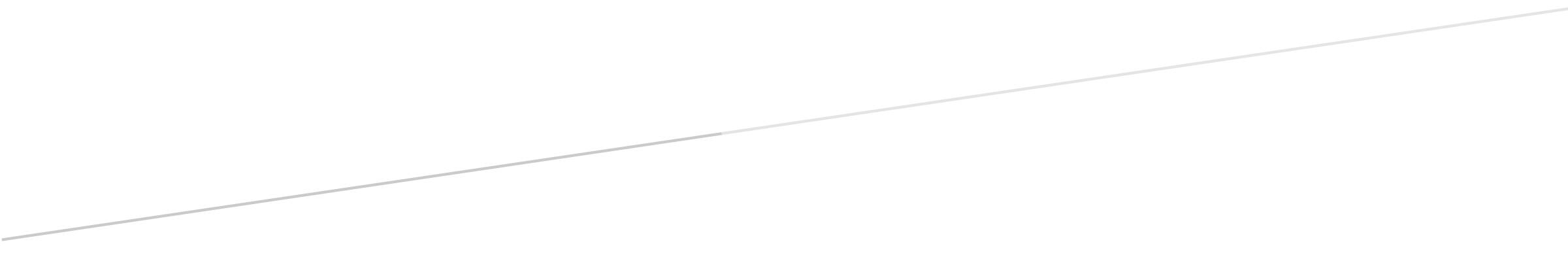 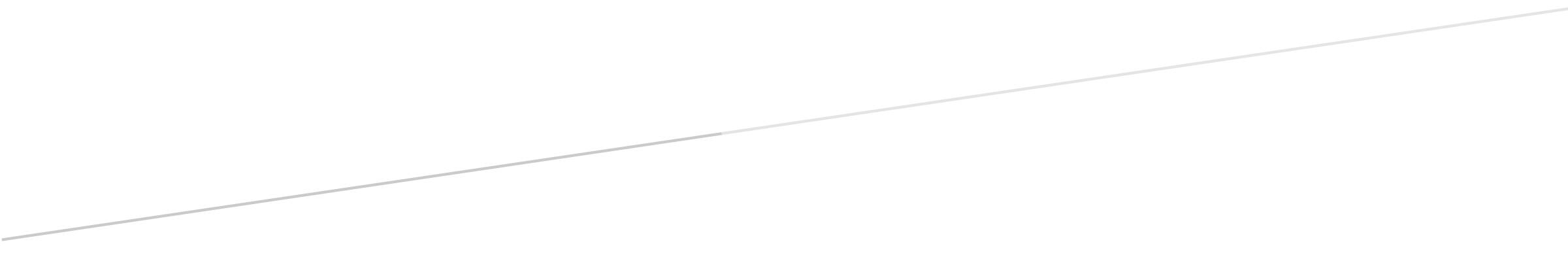 